ПРАВИТЕЛЬСТВО РОССИЙСКОЙ ФЕДЕРАЦИИ ПОСТАНОВЛЕНИЕ от 28 октября 2013 г. N 966 О ЛИЦЕНЗИРОВАНИИ ОБРАЗОВАТЕЛЬНОЙ ДЕЯТЕЛЬНОСТИВ соответствии с Федеральным законом "О лицензировании отдельных видов деятельности" Правительство Российской Федерации постановляет:1. Утвердить прилагаемые:Положение о лицензировании образовательной деятельности;изменения, которые вносятся в постановление Правительства Российской Федерации от 21 ноября 2011 г. N 957 "Об организации лицензирования отдельных видов деятельности" (Собрание законодательства Российской Федерации, 2011, N 48, ст. 6931; 2012, N 17, ст. 1965; N 37, ст. 5002).2. Признать утратившими силу акты Правительства Российской Федерации по перечню согласно приложению.Председатель ПравительстваРоссийской ФедерацииД.МЕДВЕДЕВ Утвержденопостановлением ПравительстваРоссийской Федерацииот 28 октября 2013 г. N 966ПОЛОЖЕНИЕ О ЛИЦЕНЗИРОВАНИИ ОБРАЗОВАТЕЛЬНОЙ ДЕЯТЕЛЬНОСТИ1. Настоящее Положение устанавливает порядок лицензирования образовательной деятельности, осуществляемой образовательными организациями, организациями, осуществляющими обучение, а также индивидуальными предпринимателями, за исключением индивидуальных предпринимателей, осуществляющих образовательную деятельность непосредственно (далее - организация, осуществляющая образовательную деятельность).Образовательная деятельность на территории инновационного центра "Сколково" осуществляется частными организациями, осуществляющими образовательную деятельность, без получения ими лицензий в соответствии с частью 2 статьи 17 Федерального закона "Об инновационном центре "Сколково".2. Лицензирование образовательной деятельности осуществляют следующие лицензирующие органы:а) Федеральная служба по надзору в сфере образования и науки в отношении:организаций, осуществляющих образовательную деятельность по образовательным программам высшего образования;федеральных государственных профессиональных образовательных организаций, реализующих образовательные программы среднего профессионального образования в сферах обороны, производства продукции по оборонному заказу, внутренних дел, безопасности, ядерной энергетики, транспорта и связи, наукоемкого производства по специальностям, перечень которых утверждается Правительством Российской Федерации;российских образовательных организаций, расположенных за пределами территории Российской Федерации, образовательных организаций, созданных в соответствии с международными договорами Российской Федерации, а также осуществляющих образовательную деятельность дипломатических представительств и консульских учреждений Российской Федерации, представительств Российской Федерации при международных (межгосударственных, межправительственных) организациях;иностранных образовательных организаций, осуществляющих образовательную деятельность по месту нахождения филиала на территории Российской Федерации;б) органы исполнительной власти субъектов Российской Федерации, осуществляющие переданные полномочия Российской Федерации в сфере образования, - в отношении организаций, осуществляющих образовательную деятельность на территории субъекта Российской Федерации, за исключением организаций, осуществляющих образовательную деятельность, указанных в подпункте "а" настоящего пункта.3. Образовательная деятельность как лицензируемый вид деятельности включает в себя оказание образовательных услуг по реализации образовательных программ по перечню согласно приложению.4. Лицензионными требованиями, предъявляемыми к соискателю лицензии на осуществление образовательной деятельности (далее -лицензия), являются:а) наличие на праве собственности или ином законном основании зданий, строений, сооружений, помещений и территорий (включая оборудованные учебные кабинеты, объекты для проведения практических занятий, объекты физической культуры и спорта), необходимых для осуществления образовательной деятельности по заявленным к лицензированию образовательным программам;б) наличие материально-технического обеспечения образовательной деятельности, оборудование помещений в соответствии с государственными и местными нормами и требованиями, в том числе в соответствии с требованиями федеральных государственных образовательных стандартов, федеральными государственными требованиями, образовательными стандартами;в) наличие условий для охраны здоровья обучающихся в соответствии со статьями 37 и 41 Федерального закона "Об образовании в Российской Федерации";г) наличие разработанных и утвержденных организацией, осуществляющей образовательную деятельность, образовательных программ в соответствии со статьей 12 Федерального закона "Об образовании в Российской Федерации";д) наличие санитарно-эпидемиологического заключения о соответствии санитарным правилам зданий, строений, сооружений, помещений, оборудования и иного имущества, которые предполагается использовать для осуществления образовательной деятельности, в соответствии с пунктом 2 статьи 40 Федерального закона "О санитарно- эпидемиологическом благополучии населения";е) наличие у образовательной организации безопасных условий обучения, воспитания обучающихся, присмотра и ухода за обучающимися, их содержания в соответствии с установленными нормами, обеспечивающими жизнь и здоровье обучающихся, работников образовательной организации, с учетом соответствующих требований, установленных в федеральных государственных образовательных стандартах, федеральных государственных требованиях и (или) образовательных стандартах, в соответствии с частью 6 статьи 28 Федерального закона "Об образовании в Российской Федерации";ж) наличие у профессиональной образовательной организации, образовательной организации высшего образования, организации, осуществляющей образовательную деятельность по основным программам профессионального обучения, специальных условий для получения образования обучающимися с ограниченными возможностями здоровья в соответствии со статьей 79 Федерального закона "Об образовании в Российской Федерации".5. При намерении соискателя лицензии реализовывать образовательные программы, указанные в настоящем пункте, предъявляются лицензионные требования, установленные в подпунктах "а" - "ж" пункта 4 настоящего Положения, а также следующие требования:а) наличие условий для функционирования электронной информационно-образовательной среды, включающей в себя электронные информационные ресурсы, электронные образовательные ресурсы, совокупность информационных технологий, телекоммуникационных технологий и соответствующих технологических средств и обеспечивающей освоение обучающимися независимо от их местонахождения образовательных программ в полном объеме, в соответствии со статьей 16 Федерального закона "Об образовании в Российской Федерации" - для образовательных программ с применением исключительно электронного обучения, дистанционных образовательных технологий;б) наличие документа, подтверждающего допуск организации, осуществляющей образовательную деятельность, к проведению работ, связанных с использованием сведений, составляющих государственную тайну, в соответствии с частью 4 статьи 81 Федерального закона "Об образовании в Российской Федерации", а также в соответствии со статьей 27 Закона Российской Федерации "О государственной тайне" - для профессиональных образовательных программ, основных программ профессионального обучения, предусматривающих в период их освоения доведение до обучающихся сведений, составляющих государственную тайну, и (или) использование в учебных целях секретных образцов вооружения, военной и специальной техники, их комплектующих изделий, специальных материалов и веществ;в) наличие условий для практической подготовки обучающихся, обеспечивающейся путем их участия в осуществлении медицинской деятельности или фармацевтической деятельности, в соответствии с частью 4 статьи 82 Федерального закона "Об образовании в Российской Федерации" - для образовательных программ медицинского образования и фармацевтического образования;г) соответствие требованиям статьи 152 Закона Российской Федерации "О частной детективной и охранной деятельности в Российской Федерации" - для организаций, осуществляющих образовательную деятельность по основным программам профессионального обучения для работы в качестве частных детективов, частных охранников и дополнительным профессиональным программам руководителей частных охранных организаций;д) наличие согласованных с Государственной инспекцией безопасности дорожного движения Министерства внутренних дел Российской Федерации программ подготовки (переподготовки) водителей автомототранспортных средств, трамваев и троллейбусов, а также ее заключения о соответствии учебно-материальной базы установленным требованиям - для образовательных программ подготовки водителей автомототранспортных средств в соответствии с частью 1 статьи 16, частью 1 статьи 20 Федерального закона "О безопасности дорожного движения" и Указом Президента Российской Федерации от 15 июня 1998 г. N 711 "О дополнительных мерах по обеспечению безопасности дорожного движения".6. Лицензионными требованиями к лицензиату при осуществлении образовательной деятельности являются:а) наличие на праве собственности или ином законном основании зданий, строений, сооружений, помещений и территорий (включая оборудованные учебные кабинеты, объекты для проведения практических занятий, объекты физической культуры и спорта), необходимых для осуществления образовательной деятельности по заявленным к лицензированию образовательным программам;б) наличие материально-технического обеспечения образовательной деятельности, оборудование помещений в соответствии с государственными и местными нормами и требованиями, в том числе в соответствии с требованиями федеральных государственных образовательных стандартов, федеральными государственными требованиями и (или) образовательными стандартами;в) наличие условий для охраны здоровья обучающихся в соответствии со статьями 37 и 41 Федерального закона "Об образовании в Российской Федерации";г) наличие разработанных и утвержденных организацией, осуществляющей образовательную деятельность, образовательных программ в соответствии со статьей 12 Федерального закона "Об образовании в Российской Федерации";д) наличие педагогических работников, заключивших с лицензиатом трудовые договоры, имеющих профессиональное образование, обладающих соответствующей квалификацией, имеющих стаж работы, необходимый для осуществления образовательной деятельности по реализуемым образовательным программам, и соответствующих требованиям статьи 46 Федерального закона "Об образовании в Российской Федерации", а также требованиям федеральных государственных образовательных стандартов, федеральным государственным требованиям и (или) образовательным стандартам;е) наличие печатных и электронных образовательных и информационных ресурсов по реализуемым в соответствии с лицензией образовательным программам, соответствующих требованиям федеральных государственных образовательных стандартов, федеральным государственным требованиям и (или) образовательным стандартам, в соответствии со статьей 18 Федерального закона "Об образовании в Российской Федерации";ж) наличие санитарно-эпидемиологического заключения о соответствии санитарным правилам зданий, строений, сооружений, помещений, оборудования и иного имущества, которые предполагается использовать для осуществления образовательной деятельности, в соответствии с пунктом 2 статьи 40 Федерального закона "О санитарно- эпидемиологическом благополучии населения";з) наличие у образовательной организации безопасных условий обучения, воспитания обучающихся, присмотра и ухода за обучающимися, их содержания в соответствии с установленными нормами, обеспечивающими жизнь и здоровье обучающихся, работников образовательной организации, с учетом соответствующих требований, установленных в федеральных государственных образовательных стандартах, федеральных государственных требованиях и (или) образовательных стандартах, в соответствии с частью 6 статьи 28 Федерального закона "Об образовании в Российской Федерации";и) наличие у профессиональной образовательной организации, образовательной организации высшего образования, организации, осуществляющей образовательную деятельность по основным программам профессионального обучения, специальных условий для получения образования обучающимися с ограниченными возможностями здоровья в соответствии со статьей 79 Федерального закона "Об образовании в Российской Федерации";к) наличие в организациях, осуществляющих образовательную деятельность по реализации образовательных программ высшего образования и дополнительных профессиональных программ, научных работников в соответствии со статьей 50 Федерального закона "Об образовании в Российской Федерации".7. При осуществлении лицензиатом образовательной деятельности по образовательным программам, указанным в настоящем пункте, предъявляются лицензионные требования, установленные в подпунктах "а" - "к" пункта 6 настоящего Положения, а также следующие требования:а) наличие условий для функционирования электронной информационно-образовательной среды, включающей в себя электронные информационные ресурсы, электронные образовательные ресурсы, совокупность информационных технологий, телекоммуникационных технологий и соответствующих технологических средств и обеспечивающей освоение обучающимися независимо от их местонахождения образовательных программ в полном объеме, в соответствии со статьей 16 Федерального закона "Об образовании в Российской Федерации" - для образовательных программ с применением исключительно электронного обучения, дистанционных образовательных технологий;б) наличие документа, подтверждающего допуск организации, осуществляющей образовательную деятельность, к проведению работ, связанных с использованием сведений, составляющих государственную тайну, в соответствии с частью 4 статьи 81 Федерального закона "Об образовании в Российской Федерации", а также в соответствии со статьей 27 Закона Российской Федерации "О государственной тайне" - для профессиональных образовательных программ, основных программ профессионального обучения, предусматривающих в период их освоения доведение до обучающихся сведений, составляющих государственную тайну, и (или) использование в учебных целях секретных образцов вооружения, военной и специальной техники, их комплектующих изделий, специальных материалов и веществ;в) наличие условий для практической подготовки обучающихся, обеспечивающейся путем их участия в осуществлении медицинской деятельности или фармацевтической деятельности, в соответствии с частью 4 статьи 82 Федерального закона "Об образовании в Российской Федерации" - для образовательных программ медицинского образования и фармацевтического образования;г) наличие договора, заключенного между организациями, осуществляющими образовательную деятельность, о сетевой форме реализации образовательных программ, а также совместно разработанных и утвержденных организациями, осуществляющими образовательную деятельность, образовательных программ в соответствии со статьей 15 Федерального закона "Об образовании в Российской Федерации" - для образовательных программ, реализуемых организацией, осуществляющей образовательную деятельность, с использованием сетевой формы реализации образовательных программ;д) соответствие требованиям статьи 152 Закона Российской Федерации "О частной детективной и охранной деятельности в Российской Федерации" - для организаций, осуществляющих образовательную деятельность по основным программам профессионального обучения для работы в качестве частных детективов, частных охранников и дополнительным профессиональным программам руководителей частных охранных организаций;е) наличие согласованных с Государственной инспекцией безопасности дорожного движения Министерства внутренних дел Российской Федерации программ подготовки (переподготовки) водителей автомототранспортных средств, трамваев и троллейбусов, а также ее заключения о соответствии учебно-материальной базы установленным требованиям - для образовательных программ подготовки водителей автомототранспортных средств в соответствии с частью 1 статьи 16, частью 1 статьи 20 Федерального закона "О безопасности дорожного движения" и Указом Президента Российской Федерации от 15 июня 1998 г. N 711 "О дополнительных мерах по обеспечению безопасности дорожного движения".8. К дипломатическим представительствам и консульским учреждениям Российской Федерации, представительствам Российской Федерации при международных (межгосударственных, межправительственных) организациях (далее - загранучреждения Министерства иностранных дел Российской Федерации) не предъявляются требования, установленные подпунктами "а", "д" и "е" пункта 4 и подпунктами "а", "ж" и "з" пункта 6 настоящего Положения. Загранучреждения Министерства иностранных дел Российской Федерации обеспечивают необходимые для осуществления образовательной деятельности условия по реализуемым и (или) заявленным к лицензированию образовательным программам в соответствии со статьей 88 Федерального закона "Об образовании в Российской Федерации".9. К грубым нарушениям лицензионных требований и условий относятся нарушения, повлекшие за собой последствия, установленные частью 11 статьи 19 Федерального закона "О лицензировании отдельных видов деятельности", в том числе:а) нарушение лицензионных требований и условий, предусмотренных подпунктами "а" - "д", "ж" - "к" пункта 6 и подпунктами "б", "д", "е" пункта 7 настоящего Положения;б) повторное в течение 5 лет нарушение лицензиатом лицензионных требований и условий, предусмотренных подпунктом "е" пункта 6, подпунктами "а", "в", "г" пункта 7 настоящего Положения.10. Для получения лицензии соискатель лицензии представляет в лицензирующий орган заявление, оформленное в соответствии с частями 1 и 2 статьи 13 Федерального закона "О лицензировании отдельных видов деятельности", а также следующие документы (копии документов) и сведения:а) копии учредительных документов юридического лица;б) реквизиты документов, подтверждающих наличие у соискателя лицензии на праве собственности или ином законном основании зданий, строений, сооружений, помещений и территорий (включая оборудованные учебные кабинеты, объекты для проведения практических занятий, объекты физической культуры и спорта) в каждом из мест осуществления образовательной деятельности, а также копии правоустанавливающих документов в случае, если права на указанные здания, строения, сооружения, помещения и территории и сделки с ними не подлежат обязательной государственной регистрации в соответствии с законодательством Российской Федерации;в) подписанная руководителем организации, осуществляющей образовательную деятельность, справка о материально-техническом обеспечении образовательной деятельности по образовательным программам;г) копии документов, подтверждающих наличие условий для питания и охраны здоровья обучающихся, а для образовательной организации - сведения о наличии помещения с соответствующими условиями для работы медицинских работников;д) копии разработанных и утвержденных организацией, осуществляющей образовательную деятельность, образовательных программ;е) реквизиты выданного в установленном порядке санитарно- эпидемиологического заключения о соответствии санитарным правилам зданий, строений, сооружений, помещений, оборудования и иного имущества, необходимых для осуществления образовательной деятельности;ж) реквизиты заключения о соответствии объекта защиты обязательным требованиям пожарной безопасности при осуществлении образовательной деятельности (в случае если соискателем лицензии является образовательная организация);з) подписанная руководителем организации, осуществляющей образовательную деятельность, справка о наличии у профессиональной образовательной организации, образовательной организации высшего образования, организации, осуществляющей образовательную деятельность по основным программам профессионального обучения, специальных условий для получения образования обучающимися с ограниченными возможностями здоровья;и) подписанная руководителем организации, осуществляющей образовательную деятельность, справка о наличии условий для функционирования электронной информационно-образовательной среды при наличии образовательных программ с применением исключительно электронного обучения, дистанционных образовательных технологий;к) реквизиты выданной в установленном порядке лицензии на проведение работ с использованием сведений, составляющих государственную тайну, по образовательным программам, содержащим сведения, составляющие государственную тайну (при наличии образовательных программ);л) копия договора, заключенного соискателем лицензии в соответствии с частью 5 статьи 82 Федерального закона "Об образовании в Российской Федерации", подтверждающего наличие условий для реализации практической подготовки обучающихся по профессиональным образовательным программам медицинского образования и фармацевтического образования (при наличии образовательных программ);м) сведения о гражданах, являющихся учредителями организаций, планирующих осуществлять образовательную деятельность по основным программам профессионального обучения для работы в качестве частных детективов, частных охранников и дополнительным профессиональным программам руководителей частных охранных организаций, а также гражданах, являющихся учредителями (участниками) организаций, выступающих в качестве учредителей организаций, планирующих осуществлять образовательную деятельность по основным программам профессионального обучения для работы в качестве частных детективов, частных охранников и дополнительным профессиональным программам руководителей частных охранных организаций, подтверждающие их соответствие требованиям, предусмотренным статьей 152 Закона Российской Федерации "О частной детективной и охранной деятельности в Российской Федерации";н) реквизиты выданного в установленном порядке Государственной инспекцией безопасности дорожного движения Министерства внутренних дел Российской Федерации заключения о соответствии учебно-материальной базы установленным требованиям (при наличии образовательных программ подготовки водителей автомототранспортных средств);о) копии программ подготовки (переподготовки) водителей автомототранспортных средств, трамваев и троллейбусов, согласованных с Государственной инспекцией безопасности дорожного движения Министерства внутренних дел Российской Федерации (при наличии образовательных программ);п) копия решения Министерства иностранных дел Российской Федерации о создании специализированного структурного образовательного подразделения загранучреждения Министерства иностранных дел Российской Федерации, осуществляющего образовательную деятельность (в случае если в качестве соискателя лицензии выступает загранучреждение Министерства иностранных дел Российской Федерации);р) представление религиозных организаций - учредителей образовательных организаций (в случае если такие религиозные организации входят в структуру централизованных религиозных организаций, - представления соответствующих централизованных религиозных организаций), сведения о квалификации педагогических работников духовных образовательных организаций, имеющих богословские степени и богословские звания (в случае если в качестве соискателя лицензии выступает духовная образовательная организация), а также копии документов, подтверждающих размещение духовной образовательной организации в помещениях, находящихся на праве собственности или ином законном основании у ее учредителя, для осуществления образовательной деятельности по образовательным программам (при наличии таких помещений);с) копия положения о филиале (в случае если соискатель лицензии намерен осуществлять образовательную деятельность в филиале);т) копия положения о структурном подразделении (в случае если в качестве соискателя лицензии выступает организация, осуществляющая обучение, структурное подразделение которой осуществляет реализацию образовательных программ);у) опись прилагаемых документов.11. Для получения (переоформления) лицензии Московский государственный университет имени М.В. Ломоносова, Санкт-Петербургский государственный университет, образовательные организации высшего образования, в отношении которых установлена категория "федеральный университет" или "национальный исследовательский университет", а также федеральные государственные образовательные организации высшего образования, перечень которых утверждается указом Президента Российской Федерации и которые реализуют образовательные программы высшего образования на основе образовательных стандартов, утверждаемых ими самостоятельно, представляют в лицензирующий орган наряду с документами (копиями документов), подтверждающими соответствие лицензионным требованиям, также копии распорядительных актов образовательных организаций об утверждении ими образовательных стандартов в случае заявления к лицензированию образовательных программ высшего образования, реализуемых на основе таких образовательных стандартов.12. При подтверждении законных оснований пользования духовными образовательными организациями помещениями, в которых осуществляется образовательная деятельность, учитываются помещения, находящиеся на праве собственности или ином законном основании у такой организации и ее учредителя.При подтверждении соответствия образовательного ценза педагогических работников духовной образовательной организации требованиям, предусмотренным подпунктом "д" пункта 6 настоящего Положения, учитываются богословские степени и богословские звания, присужденные (присвоенные) и (или) признанные (подтвержденные) в порядке, установленном соответствующей централизованной религиозной организацией, зарегистрированной на территории Российской Федерации в установленном порядке.13. Для получения лицензии образовательные организации, планирующие реализовывать образовательные программы, содержащие сведения, составляющие государственную тайну, и находящиеся в ведении федерального органа исполнительной власти в области обеспечения безопасности, федерального органа исполнительной власти, осуществляющего функции по выработке государственной политики, нормативно-правовому регулированию, контролю и надзору в сфере государственной охраны, федерального органа исполнительной власти, осуществляющего функции по выработке и реализации государственной политики и нормативно-правовому регулированию в области обороны, федерального органа исполнительной власти, осуществляющего функции по выработке и реализации государственной политики и нормативно-правовому регулированию в сфере внутренних дел, федерального органа исполнительной власти по выработке и реализации государственной политики и нормативно-правовому регулированию в сфере миграции, федерального органа исполнительной власти, осуществляющего функции по выработке государственной политики, нормативно-правовому регулированию, контролю и надзору в сфере оборота наркотических средств, психотропных веществ и их прекурсоров, а также в области противодействия их незаконному обороту, представляют в лицензирующий орган заявление, документы (копии документов) и сведения, указанные в подпунктах "а", "в", "з", "к", "л", "н", "о", "с", "у" пункта 10 настоящего Положения.Для переоформления лицензии образовательные организации, указанные в абзаце первом настоящего пункта, реализующие образовательные программы, содержащие сведения, составляющие государственную тайну, представляют в лицензирующий орган заявление, документы (копии документов) и сведения, указанные в подпунктах "б", "д", "е", "и" пункта 15, подпунктах "а", "в", "з" - "л", "н", "о", "р", "с" пункта 16, подпунктах "б", "з" - "л", "н", "о", "р", "т" пункта 17 настоящего Положения.Представляемые в лицензирующий орган документы (копии документов) не должны содержать сведений, составляющих государственную тайну.14. Для получения лицензий загранучреждениями Министерства иностранных дел Российской Федерации сбор и передачу в лицензирующий орган заявлений о предоставлении или переоформлении лицензий и прилагаемых к таким заявлениям документов осуществляет Министерство иностранных дел Российской Федерации.15. При намерении лицензиата осуществлять лицензируемую деятельность по адресу места ее осуществления, не указанному в лицензии, за исключением случая, предусмотренного пунктом 16 настоящего Положения, в заявлении о переоформлении лицензии указывается этот адрес, а также представляются следующие документы (копии документов) и сведения:а) реквизиты документов, подтверждающих наличие у лицензиата на праве собственности или ином законном основании зданий, строений, сооружений, помещений и территорий (включая оборудованные учебные кабинеты, объекты для проведения практических занятий, объекты физической культуры и спорта) в каждом из мест осуществления образовательной деятельности, а также копии правоустанавливающих документов в случае, если права на указанные здания, строения, сооружения, помещения и территории и сделки с ними не подлежат обязательной государственной регистрации в соответствии с законодательством Российской Федерации;б) подписанная руководителем организации, осуществляющей образовательную деятельность, справка о материально-техническом обеспечении образовательной деятельности по образовательным программам;в) реквизиты выданного в установленном порядке санитарно- эпидемиологического заключения о соответствии санитарным правилам зданий, строений, сооружений, помещений, оборудования и иного имущества, необходимых для осуществления образовательной деятельности;г) реквизиты заключения о соответствии объекта защиты обязательным требованиям пожарной безопасности при осуществлении образовательной деятельности (в случае если лицензиатом является образовательная организация);д) подписанная руководителем организации, осуществляющей образовательную деятельность, справка о наличии у профессиональной образовательной организации, образовательной организации высшего образования, организации, осуществляющей образовательную деятельность по основным программам профессионального обучения, специальных условий для получения образования обучающимися с ограниченными возможностями здоровья;е) копия положения о филиале (в случае если лицензиат намерен осуществлять образовательную деятельность в филиале);ж) копия положения о структурном подразделении (в случае если в качестве лицензиата выступает организация, осуществляющая обучение, структурное подразделение которой осуществляет реализацию образовательных программ);з) представление религиозных организаций - учредителей образовательных организаций (в случае если такие религиозные организации входят в структуру централизованных религиозных организаций, - представления соответствующих централизованных религиозных организаций), а также копии документов, подтверждающих размещение духовной образовательной организации в помещениях, находящихся на праве собственности или ином законном основании у ее учредителя, для осуществления образовательной деятельности по образовательным программам (при наличии таких помещений);и) опись прилагаемых документов.16. В случае если лицензиат намерен осуществлять лицензируемую деятельность в филиале, не указанном в лицензии, в заявлении о переоформлении лицензии указываются места осуществления образовательной деятельности, планируемые к реализации образовательные программы, а также представляются следующие документы (копии документов) и сведения:а) копии учредительных документов юридического лица;б) реквизиты документов, подтверждающих наличие у лицензиата на праве собственности или ином законном основании зданий, строений, сооружений, помещений и территорий (включая оборудованные учебные кабинеты, объекты для проведения практических занятий, объекты физической культуры и спорта) в каждом из мест осуществления образовательной деятельности, а также копии правоустанавливающих документов в случае, если права на указанные здания, строения, сооружения, помещения и территории и сделки с ними не подлежат обязательной государственной регистрации в соответствии с законодательством Российской Федерации;в) подписанная руководителем организации, осуществляющей образовательную деятельность, справка о материально-техническом обеспечении образовательной деятельности по образовательным программам;г) копии документов, подтверждающих наличие условий для питания и охраны здоровья обучающихся, а для образовательной организации - сведения о наличии помещения с соответствующими условиями для работы медицинских работников;д) копии разработанных и утвержденных организацией, осуществляющей образовательную деятельность, образовательных программ;е) реквизиты выданного в установленном порядке санитарно- эпидемиологического заключения о соответствии санитарным правилам зданий, строений, сооружений, помещений, оборудования и иного имущества, необходимых для осуществления образовательной деятельности;ж) реквизиты заключения о соответствии объекта защиты обязательным требованиям пожарной безопасности при осуществлении образовательной деятельности (в случае если лицензиатом является образовательная организация);з) подписанная руководителем организации, осуществляющей образовательную деятельность, справка о наличии у профессиональной образовательной организации, образовательной организации высшего образования, организации, осуществляющей образовательную деятельность по основным программам профессионального обучения, специальных условий для получения образования обучающимися с ограниченными возможностями здоровья;и) подписанная руководителем организации, осуществляющей образовательную деятельность, справка о наличии условий для функционирования электронной информационно-образовательной среды при наличии образовательных программ с применением исключительно электронного обучения, дистанционных образовательных технологий;к) реквизиты выданной в установленном порядке лицензии на проведение работ с использованием сведений, составляющих государственную тайну, по образовательным программам, содержащим сведения, составляющие государственную тайну (при наличии образовательных программ);л) копия договора, заключенного лицензиатом в соответствии с частью 5 статьи 82 Федерального закона "Об образовании в Российской Федерации", подтверждающего наличие условий для реализации практической подготовки обучающихся по профессиональным образовательным программам медицинского образования и фармацевтического образования (при наличии образовательных программ);м) сведения о гражданах, являющихся учредителями организаций, планирующих осуществлять образовательную деятельность по основным программам профессионального обучения для работы в качестве частных детективов, частных охранников и дополнительным профессиональным программам руководителей частных охранных организаций, а также гражданах, являющихся учредителями (участниками) организаций, выступающих в качестве учредителей организаций, планирующих осуществлять образовательную деятельность по основным программам профессионального обучения для работы в качестве частных детективов, частных охранников и дополнительным профессиональным программам руководителей частных охранных организаций, подтверждающие их соответствие требованиям, предусмотренным статьей 15 Закона Российской Федерации "О частной детективной и охранной деятельности в Российской Федерации";н) реквизиты выданного в установленном порядке Государственной инспекцией безопасности дорожного движения Министерства внутренних дел Российской Федерации заключения о соответствии учебно-материальной базы установленным требованиям (при наличии образовательных программ подготовки водителей автомототранспортных средств);о) копии программ подготовки (переподготовки) водителей автомототранспортных средств, трамваев и троллейбусов, согласованных с Государственной инспекцией безопасности дорожного движения Министерства внутренних дел Российской Федерации (при наличии образовательных программ);п) представление религиозных организаций - учредителей образовательных организаций (в случае если такие религиозные организации входят в структуру централизованных религиозных организаций, - представления соответствующих централизованных религиозных организаций), сведения о квалификации педагогических работников духовных образовательных организаций, имеющих богословские степени и богословские звания (в случае если в качестве лицензиата выступает духовная образовательная организация), а также копии документов, подтверждающих размещение духовной образовательной организации в помещениях, находящихся на праве собственности или ином законном основании у ее учредителя, для осуществления образовательной деятельности по образовательным программам (при наличии таких помещений);р) копия положения о филиале;с) опись прилагаемых документов.17. При намерении лицензиата оказывать образовательные услуги по реализации новых образовательных программ, не указанных в лицензии, в заявлении о переоформлении лицензии указываются эти образовательные программы, места осуществления образовательной деятельности по реализации этих образовательных программ и представляются следующие документы (копии документов) и сведения:а) реквизиты документов, подтверждающих наличие у лицензиата на праве собственности или ином законном основании зданий, строений, сооружений, помещений и территорий (включая оборудованные учебные кабинеты, объекты для проведения практических занятий, объекты физической культуры и спорта) в каждом из мест осуществления образовательной деятельности, а также копии правоустанавливающих документов в случае, если права на указанные здания, строения, сооружения, помещения и территории и сделки с ними не подлежат обязательной государственной регистрации в соответствии с законодательством Российской Федерации;б) подписанная руководителем организации, осуществляющей образовательную деятельность, справка о материально-техническом обеспечении образовательной деятельности по образовательным программам;в) копии разработанных и утвержденных организацией, осуществляющей образовательную деятельность, образовательных программ;г) подписанная руководителем организации, осуществляющей образовательную деятельность, справка о педагогических и научных работниках;д) подписанная руководителем организации, осуществляющей образовательную деятельность, справка о наличии печатных и электронных образовательных и информационных ресурсов, а также справка о наличии условий для функционирования электронной информационно-образовательной среды (при наличии образовательных программ с применением исключительно электронного обучения, дистанционных образовательных технологий);е) реквизиты выданного в установленном порядке санитарно- эпидемиологического заключения о соответствии санитарным правилам зданий, строений, сооружений, помещений, оборудования и иного имущества, необходимых для осуществления образовательной деятельности;ж) реквизиты заключения о соответствии объекта защиты обязательным требованиям пожарной безопасности при осуществлении образовательной деятельности (в случае если лицензиатом является образовательная организация);з) подписанная руководителем организации, осуществляющей образовательную деятельность, справка о наличии у профессиональной образовательной организации, образовательной организации высшего образования, организации, осуществляющей образовательную деятельность по основным программам профессионального обучения, специальных условий для получения образования обучающимися с ограниченными возможностями здоровья;и) реквизиты выданной в установленном порядке лицензии на проведение работ с использованием сведений, составляющих государственную тайну, по образовательным программам, содержащим сведения, составляющие государственную тайну (при наличии образовательных программ);к) копия договора, заключенного лицензиатом в соответствии с частью 5 статьи 82 Федерального закона "Об образовании в Российской Федерации", подтверждающего наличие условий для реализации практической подготовки обучающихся по профессиональным образовательным программам медицинского образования и фармацевтического образования (при наличии образовательных программ);л) копия договора между организациями, осуществляющими образовательную деятельность, участвующими в сетевой форме реализации образовательных программ (при наличии образовательных программ);м) сведения о гражданах, являющихся учредителями организаций, планирующих осуществлять образовательную деятельность по основным программам профессионального обучения для работы в качестве частных детективов, частных охранников и дополнительным профессиональным программам руководителей частных охранных организаций, а также гражданах, являющихся учредителями (участниками) организаций, выступающих в качестве учредителей организаций, планирующих осуществлять образовательную деятельность по основным программам профессионального обучения для работы в качестве частных детективов, частных охранников и дополнительным профессиональным программам руководителей частных охранных организаций, подтверждающие их соответствие требованиям, предусмотренным статьей 15 Закона Российской Федерации "О частной детективной и охранной деятельности в Российской Федерации";н) реквизиты выданного в установленном порядке Государственной инспекцией безопасности дорожного движения Министерства внутренних дел Российской Федерации заключения о соответствии учебно-материальной базы установленным требованиям (при наличии образовательных программ подготовки водителей автомототранспортных средств);о) копии программ подготовки (переподготовки) водителей автомототранспортных средств, трамваев и троллейбусов, согласованных с Государственной инспекцией безопасности дорожного движения Министерства внутренних дел Российской Федерации (при наличии образовательных программ);п) представление религиозных организаций - учредителей образовательных организаций (в случае если такие религиозные организации входят в структуру централизованных религиозных организаций, - представления соответствующих централизованных религиозных организаций), сведения о квалификации педагогических работников духовных образовательных организаций, имеющих богословские степени и богословские звания (в случае если в качестве лицензиата выступает духовная образовательная организация), а также копии документов, подтверждающих размещение духовной образовательной организации в помещениях, находящихся на праве собственности или ином законном основании у ее учредителя, для осуществления образовательной деятельности по образовательным программам (при наличии таких помещений);р) копия положения о филиале (в случае если лицензиат намерен осуществлять образовательную деятельность в филиале);с) копия положения о структурном подразделении (в случае если в качестве лицензиата выступает организация, осуществляющая обучение, структурное подразделение которой осуществляет реализацию образовательных программ);т) опись прилагаемых документов.18. Копии документов, предусмотренные подпунктами "а", "б", "г", "л", "р" - "т" пункта 10, подпунктами "а", "е", "ж", "з" пункта 15, подпунктами "а", "б", "г", "л", "п", "р" пункта 16, подпунктами "а", "к", "л", "п" - "с" пункта 17 настоящего Положения, представляются засвидетельствованными в нотариальном порядке или с предъявлением оригинала.19. При изменении наименований образовательных программ, указанных в приложении к лицензии, в целях их приведения в соответствие с перечнями профессий, специальностей и направлений подготовки, предусмотренными частью 8 статьи 11 Федерального закона "Об образовании в Российской Федерации", в заявлении о переоформлении лицензии указываются новое наименование образовательной программы и сведения, подтверждающие изменение наименования образовательной программы.20. Представление соискателем лицензии (лицензиатом) заявления и документов, необходимых для получения (переоформления) лицензии, их прием лицензирующим органом, принятие лицензирующим органом решения о предоставлении лицензии (об отказе в предоставлении лицензии), переоформлении лицензии (отказе в переоформлении лицензии), приостановлении, возобновлении, прекращении действия лицензии, предоставление лицензирующим органом дубликата и копии лицензии, формирование и ведение лицензионного дела, а также государственного информационного ресурса, содержащего сведения из реестра лицензий, из положений о лицензировании конкретных видов деятельности, технических регламентов и иных нормативных правовых актов Российской Федерации, устанавливающих обязательные требования к лицензируемым видам деятельности, осуществляются в порядке, установленном Федеральным законом "О лицензировании отдельных видов деятельности", с учетом особенностей, предусмотренных Федеральным законом "Об образовании в Российской Федерации".21. Лицензионный контроль осуществляется в порядке, предусмотренном Федеральным законом "О защите прав юридических лиц и индивидуальных предпринимателей при осуществлении государственного контроля (надзора) и муниципального контроля", с учетом особенностей, установленных Федеральным законом "О лицензировании отдельных видов деятельности" и статьей 93 Федерального закона "Об образовании в Российской Федерации".По решению лицензирующего органа лицензионный контроль в отношении филиала организации, осуществляющей образовательную деятельность, либо загранучреждения Министерства иностранных дел Российской Федерации, расположенных за пределами территории Российской Федерации, проводится в форме документарной проверки.22. При проведении проверки сведений, содержащихся в представленных соискателем лицензии (лицензиатом) заявлении и документах, проверки соответствия соискателя лицензии (лицензиата) лицензионным требованиям лицензирующий орган запрашивает необходимую для предоставления государственных услуг в области лицензирования информацию (сведения), находящуюся в распоряжении органов, предоставляющих государственные услуги, органов, предоставляющих муниципальные услуги, иных государственных органов, органов местного самоуправления либо подведомственных государственным органам или органам местного самоуправления организаций, в порядке, установленном Федеральным законом "Об организации предоставления государственных и муниципальных услуг", с использованием единой системы межведомственного электронного взаимодействия.23. Федеральная служба по надзору в сфере образования и науки в соответствии со статьей 21 Федерального закона "О лицензировании отдельных видов деятельности" ведет сводный реестр лицензий, включающий сведения о лицензиях, выданных органами исполнительной власти субъектов Российской Федерации, осуществляющими переданные полномочия Российской Федерации в сфере образования.Органы исполнительной власти субъектов Российской Федерации ежемесячно, не позднее 10 числа, направляют в печатном и электронном виде данные, содержащиеся в реестрах лицензий субъектов Российской Федерации, в Федеральную службу по надзору в сфере образования и науки.24. Информация, относящаяся к осуществлению лицензируемой деятельности, предусмотренная пунктом 4 части 2 статьи 5 и частями 1 и 2 статьи 21 Федерального закона "О лицензировании отдельных видов деятельности", размещается на официальном сайте лицензирующего органа в информационно-телекоммуникационной сети "Интернет", а также в федеральной государственной информационной системе "Единый портал государственных и муниципальных услуг (функций)" в течение 10 дней со дня:а) официального опубликования нормативных правовых актов Российской Федерации, устанавливающих обязательные требования к лицензируемой деятельности;б) принятия лицензирующим органом решения о предоставлении и переоформлении лицензии (приложения к лицензии), приостановлении, возобновлении и прекращении действия лицензии;в) получения от Федеральной налоговой службы сведений о ликвидации юридического лица или прекращении его деятельности в результате реорганизации, а также о прекращении физическим лицом деятельности в качестве индивидуального предпринимателя;г) вступления в законную силу решения суда об аннулировании лицензии.25. За предоставление или переоформление лицензирующим органом лицензии (приложения к лицензии), а также выдачу дубликата лицензии уплачивается государственная пошлина в размере и порядке, которые установлены законодательством Российской Федерации о налогах и сборах. Приложение	к Положению о лицензированииобразовательной деятельностиПЕРЕЧЕНЬОБРАЗОВАТЕЛЬНЫХ УСЛУГ ПО РЕАЛИЗАЦИИОБРАЗОВАТЕЛЬНЫХ ПРОГРАММ1. Реализация основной общеобразовательной программы дошкольного образования2. Реализация основной общеобразовательной программы начального общего образования3. Реализация основной общеобразовательной программы основного общего образования4. Реализация основной общеобразовательной программы среднего общего образования5. Реализация основной профессиональной образовательной программы среднего профессионального образования - программы подготовки квалифицированных рабочих, служащих <*>6. Реализация основной профессиональной образовательной программы среднего профессионального образования - программы подготовки специалистов среднего звена <*>7. Реализация основной профессиональной образовательной программы высшего образования - программы бакалавриата <*>8. Реализация основной профессиональной образовательной программы высшего образования - программы специалитета <*>9. Реализация основной профессиональной образовательной программы высшего образования - программы магистратуры <*>10. Реализация основной профессиональной образовательной программы высшего образования - программы подготовки научно-педагогических кадров в аспирантуре (адъюнктуре) <*>11. Реализация основной профессиональной образовательной программы высшего образования - программы ординатуры <*>12. Реализация основной профессиональной образовательной программы высшего образования - программы ассистентуры-стажировки <*>13. Реализация основной программы профессионального обучения - программы профессиональной подготовки по профессиям рабочих, должностям служащих <*>14. Реализация основной программы профессионального обучения - программы переподготовки рабочих, служащих <*>15. Реализация основной программы профессионального обучения - программы повышения квалификации рабочих, служащих <*>16. Реализация дополнительных общеобразовательных программ - дополнительных общеразвивающих программ17. Реализация дополнительных общеобразовательных программ - дополнительных предпрофессиональных программ18. Реализация дополнительных профессиональных программ повышения квалификации19. Реализация дополнительных профессиональных программ профессиональной переподготовки--------------------------------<*> Реализация образовательных программ осуществляется в соответствии с перечнями профессий, специальностей и направлений подготовки с указанием квалификации, присваиваемой по соответствующим профессиям, специальностям и направлениям подготовки, утверждаемыми Министерством образования и науки Российской Федерации. Утвержденыпостановлением ПравительстваРоссийской Федерацииот 28 октября 2013 г. N 966 ИЗМЕНЕНИЯ, КОТОРЫЕ ВНОСЯТСЯ В ПОСТАНОВЛЕНИЕ ПРАВИТЕЛЬСТВА РОССИЙСКОЙ ФЕДЕРАЦИИ ОТ 21 НОЯБРЯ 2011 Г. N 9571. Подпункт "б" пункта 2 изложить в следующей редакции:"б) Федеральная служба по надзору в сфере образования и науки является федеральным органом исполнительной власти, осуществляющим контроль за реализацией исполнительными органами государственной власти субъектов Российской Федерации полномочий Российской Федерации в области лицензирования образовательной деятельности, переданных в соответствии со статьей 7 Федерального закона "Об образовании в Российской Федерации", и ведет сводный реестр выданных уполномоченными органами исполнительной власти субъектов Российской Федерации лицензий.".2. Раздел "Рособрнадзор" перечня федеральных органов исполнительной власти, осуществляющих лицензирование конкретных видов деятельности, утвержденного указанным постановлением, изложить в следующей редакции:"Рособрнадзор образовательная деятельность, осуществляемая организациями, осуществляющими образовательную деятельность по образовательным программам высшего образования, федеральными государственными профессиональными образовательными организациями, реализующими образовательные программы среднего профессионального образования в сферах обороны, производства продукции по оборонному заказу, внутренних дел, безопасности, ядерной энергетики, транспорта и связи, наукоемкого производства по специальностям, перечень которых утверждается Правительством Российской Федерации, российскими образовательными организациями, расположенными за пределами территории Российской Федерации, образовательными организациями, созданными в соответствии с международными договорами Российской Федерации, а также осуществляющими образовательную деятельность дипломатическими представительствами и консульскими учреждениями Российской Федерации, представительствами Российской Федерации при международных (межгосударственных, межправительственных) организациях, иностранными образовательными организациями, осуществляющими образовательную деятельность по месту нахождения филиала на территории Российской Федерации (за исключением указанной деятельности, осуществляемой частными образовательными организациями, находящимися на территории инновационного центра "Сколково")". Приложениек постановлению ПравительстваРоссийской Федерацииот 28 октября 2013 г. N 966ПЕРЕЧЕНЬУТРАТИВШИХ СИЛУ АКТОВ ПРАВИТЕЛЬСТВА РОССИЙСКОЙ ФЕДЕРАЦИИ1. Постановление Правительства Российской Федерации от 17 октября 2009 г. N 837 "Об утверждении Положения о лицензировании образовательной деятельности образовательных учреждений, находящихся в ведении Федеральной службы безопасности Российской Федерации и Федеральной службы охраны Российской Федерации и реализующих образовательные программы, содержащие сведения, составляющие государственную тайну" (Собрание законодательства Российской Федерации, 2009, N 43, ст. 5086).2. Постановление Правительства Российской Федерации от 3 февраля 2010 г. N 49 "О лицензировании образовательной деятельности образовательных учреждений органа внешней разведки Министерства обороны Российской Федерации, реализующих военные профессиональные образовательные программы, содержащие сведения, составляющие государственную тайну" (Собрание законодательства Российской Федерации, 2010, N 7, ст. 757).3. Пункт 50 изменений, которые вносятся в постановления Правительства Российской Федерации по вопросам государственной пошлины, утвержденных постановлением Правительства Российской Федерации от 24 сентября 2010 г. N 749 "О внесении изменений в некоторые постановления Правительства Российской Федерации по вопросам государственной пошлины" (Собрание законодательства Российской Федерации, 2010, N 40, ст. 5076).4. Абзац второй постановления Правительства Российской Федерации от 16 февраля 2011 г. N 87 "Об утверждении Положения о лицензировании образовательной деятельности федерального государственного бюджетного образовательного учреждения высшего профессионального образования "Московский государственный университет имени М.В. Ломоносова" и федерального государственного бюджетного образовательного учреждения высшего профессионального образования "Санкт-Петербургский государственный университет" и Положения о государственной аккредитации федерального государственного бюджетного образовательного учреждения высшего профессионального образования "Московский государственный университет имени М.В. Ломоносова" и федерального государственного бюджетного образовательного учреждения высшего профессионального образования "Санкт-Петербургский государственный университет" (Собрание законодательства Российской Федерации, 2011, N 8, ст. 1128).5. Постановление Правительства Российской Федерации от 16 марта 2011 г. N 174 "Об утверждении Положения о лицензировании образовательной деятельности" (Собрание законодательства Российской Федерации, 2011, N 12, ст. 1651).6. Постановление Правительства Российской Федерации от 28 июля 2011 г. N 626 "О лицензировании образовательной деятельности федеральных университетов, университетов, в отношении которых установлена категория "национальный исследовательский университет", других федеральных государственных образовательных учреждений высшего профессионального образования, реализующих образовательные программы высшего профессионального и послевузовского профессионального образования на основе образовательных стандартов и требований, устанавливаемых ими самостоятельно" (Собрание законодательства Российской Федерации, 2011, N 32, ст. 4827).7. Пункты 1 и 3 изменений, которые вносятся в акты Правительства Российской Федерации, утвержденных постановлением Правительства Российской Федерации от 19 июля 2012 г. N 731 "О внесении изменений в некоторые акты Правительства Российской Федерации" (Собрание законодательства Российской Федерации, 2012, N 31, ст. 4362).8. Постановление Правительства Российской Федерации от 24 сентября 2012 г. N 957 "О внесении изменения в Положение о лицензировании образовательной деятельности" (Собрание законодательства Российской Федерации, 2012, N 40, ст. 5440).9. Постановление Правительства Российской Федерации от 24 сентября 2012 г. N 958 "О внесении изменения в Положение о лицензировании образовательной деятельности федеральных университетов, университетов, в отношении которых установлена категория "национальный исследовательский университет", других федеральных государственных образовательных учреждений высшего профессионального образования, реализующих образовательные программы высшего профессионального и послевузовского профессионального образования на основе образовательных стандартов и требований, устанавливаемых ими самостоятельно" (Собрание законодательства Российской Федерации, 2012, N 40, ст. 5441).10. Постановление Правительства Российской Федерации от 24 сентября 2012 г. N 959 "О внесении изменения в Положение о лицензировании образовательной деятельности федерального государственного бюджетного образовательного учреждения высшего профессионального образования "Московский государственный университет имени М.В. Ломоносова" и федерального государственного бюджетного образовательного учреждения высшего профессионального образования "Санкт-Петербургский государственный университет" (Собрание законодательства Российской Федерации, 2012, N 40, ст. 5442).11. Пункт 7 изменений, которые вносятся в акты Правительства Российской Федерации в связи с принятием Федерального закона "Об электронной подписи", утвержденных постановлением Правительства Российской Федерации от 27 декабря 2012 г. N 1404 "О внесении изменений в некоторые акты Правительства Российской Федерации в связи с принятием Федерального закона "Об электронной подписи" (Собрание законодательства Российской Федерации, 2012, N 53, ст. 7958).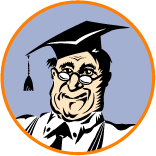 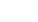 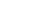 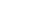 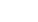 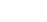 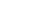 Поиск: кодексы, законы... и другие материалы на сайтеНачало формы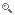 Конец формыКупить систему Заказать демоверсию Региональные центры 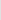 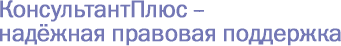 Официальный сайт компании "КонсультантПлюс"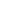 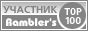 

http://www.consultant.ru/document/cons_doc_LAW_153731/
© КонсультантПлюс, 1992-2013Правовые ресурсыНекоммерческие интернет-версииО компании и продуктахВакансии